Višješolski študijski programAVTOSERVISNI MENEDŽMENT1. LetnikVAJA 13MERJENJE PARAMETROV TEKOČIN V VOZILUMerilne metode in napraveIme in priimek:Skupina:Datum opravljanja:Datum oddaje:Vpisna številka: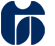 ŠOLSKI CENTER CELJEVišja strokovna šolaPot na Lavo 22, 3000, CeljeFebruar 2016Naloga vajePremeriti je potrebno parametre naslednjih tekočin v vozilu:Zavorna tekočina,Hladilna tekočina,Tekočina v akumulatorju,Tekočina za pranje stekel.Za te tekočine v ustrezni tehnični dokumentaciji podaj zakonske zahteve za meritve teh tekočin in to prikaži v poglavju Tehnične zahteve za tekočine. Opiši tudi potrebno merilno opremo za vsako tekočino posebej.Na vaji boste imeli za določiti še 10. različnih neoznačenih tekočin. Tekočine boste razvrstili in okarakterizirali glede na:vonj,barvo,viskoznosti in otipu.Izpišite podatke o merilnih napravah (predvsem merilnika zavornega učinka):Opišite vozilo, na katerem boste izvajali meritev (znamka in tip, številka šasije VIN, prostornina motorja, neto moč motorja, itd.):Opišite merilno mesto, na katerem boste izvajali meritev (kje se nahaja, potrebna spremljajoča dokumentacija merilnika,..). Zaključek vajeProsim ocenite vajo, njeno strukturo in jasnost vprašanj! Vaša ocena bo vplivala zgolj na izboljšavo vaje za prihodnje generacije študentov (z oceno 5 označite odlično pripravljeno vajo in z oceno 1 označite zelo slabo pripravljeno vajo).Kaj bi na tej vaji spremenili/odvzeli/dodali?Koliko časa ste izpolnjevali poročilo za to vajo?Navedite literaturo, s katero ste si pri izpolnjevanju poročila pomagali. Navedite tudi morebitne citate iz literature.